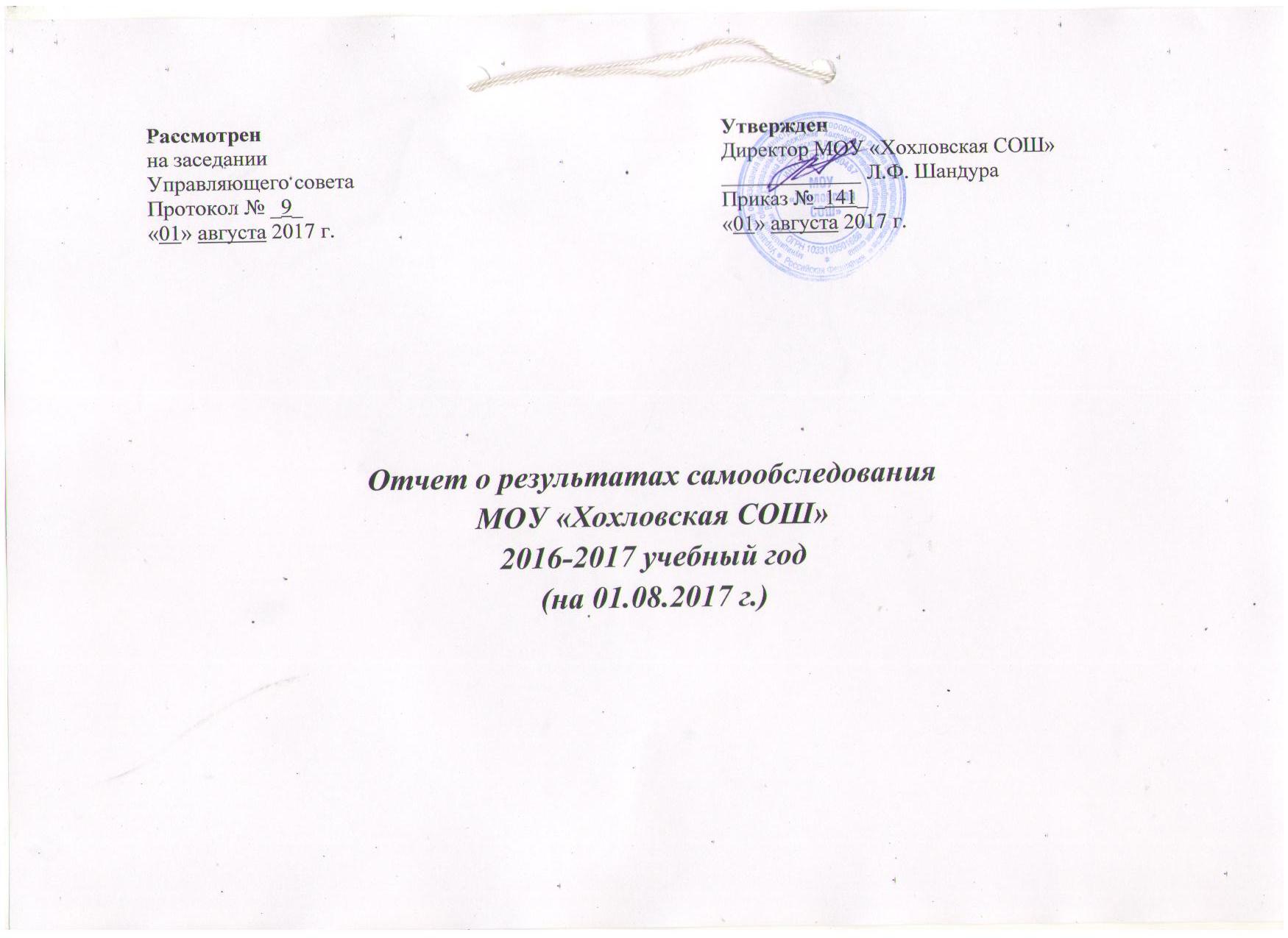 Общие сведения об общеобразовательной организации1.1. Полное наименование образовательного учреждения в соответствии с уставом -  муниципальное общеобразовательное учреждение «Хохловская средняя общеобразовательная школа им. В.С. Адонкина Белгородского района Белгородской области»1.2. Адрес: юридический  - 308572, Российская Федерация,  Белгородская область, Белгородский район, село Хохлово, улица Центральная, дом 19.Фактический - 308572, Российская Федерация,  Белгородская область, Белгородский район, село Хохлово, улица Центральная, дом 19.1.3. Телефон – 8(4722)29-26-25       Факс  - 8(4722)29-26-25        e-mail  -chochlsoch@mail.ru1.4.  Устав – дата принятия 27 апреля 2017 г., утверждения 19 апреля  2017  г.                                   (даты принятия, утверждения)1.5. Учредитель – Управление образования администрации Белгородского района Белгородской области                                   (полное наименование) 1033100501686, свидетельство о государственной регистрации юридического лица, серия 31 № 000597575, выдано Инспекцией Министерства Российской Федерации по налогам и сборам по  Белгородскому району   Белгородской области, 20 мая 2003 г.основной государственный регистрационный номер юридического лица (ОГРН)свидетельство серия 31 №001724205, выдано Межрайонной инспекцией Федеральной налоговой службы № 2 по  Белгородской области, 21 сентября 2006 г.;свидетельство серия 31 № 001868429, выдано Межрайонной инспекцией Федеральной налоговой службы № 2 по  Белгородской области, 27 марта 2008 г.;свидетельство серия 31 № 002055843, выдано Межрайонной инспекцией Федеральной налоговой службы № 2 по  Белгородской области, 26 февраля 2010 г.;свидетельство серия 31 № 002230681, выдано Межрайонной инспекцией Федеральной налоговой службы № 2 по  Белгородской области, 26 декабря 2011 г.;свидетельство серия 31 № 002342544, выдано Межрайонной инспекцией Федеральной налоговой службы № 2 по  Белгородской области, 29 ноября 2012 г.реквизиты свидетельства о внесении записи в Единый государственный реестр юридических лиц(в случае внесения изменений в устав указываются реквизиты свидетельства о внесении записи в Единый государственный реестр юридических лиц)И3102016573, свидетельство о постановке на учет российской организации в налоговом органе по месту нахождения на территории Российской Федерации, серия 31 № 001869852,  выдано Межрайонной инспекцией  Федеральной  налоговой  службы № 2 по  Белгородской области,  26 мая 2003 г.идентификационный номер налогоплательщика и данные документа о постановке организации на учет в налоговом органе310201001, 26 мая 2003 г., свидетельство о постановке на учет российской организации в налоговом органе по месту нахождения на территории Российской Федерации, серия 31 № 001869852,  выдано Межрайонной инспекцией  Федеральной  налоговой  службы № 2 по  Белгородской областикод причины и дата постановки на учет организации в налоговом органе, реквизиты свидетельства о постановке на налоговый учет организациисвидетельство о государственной аккредитации 31А01 0000295, регистрационный № 3697, выдано 07 марта 2014 г. департаментом образования Белгородской областиреквизиты действующего свидетельства о государственной аккредитации (наименование аккредитационного органа, выдавшего свидетельство о государственной аккредитации, номер и дата выдачи свидетельства о государственной аккредитации) (при наличии)Образовательная деятельностьОбразовательная программа организации, составленная на основе учебного плана, обеспечивает выполнение поставленных целей и задач. Соблюдена преемственность между уровнями обучения и классами, сбалансированность между предметными циклами и отдельными предметами, предусмотрено удовлетворение различных запросов учащихся с учетом  физиологических возможностей и уровня подготовленности каждого, начиная от коррекционно-развивающего и заканчивая углублённым и профильным. Согласно лицензии учреждение реализует программы: - дошкольного общего образования;- начального общего образования;- основного общего образования;- среднего общего образования;- программы дополнительного образования. Статистические данные по реализации программОдним из основных направлений деятельности школы является обеспечение выполнения образовательных программ и их практической части, соответствующих требованиям ФГОС и ФК ГОС. В 2016-2017 учебном году по предметам учебного плана во всех классах программный материал изучен полностью за счет уплотнения материала, т.к. с 17 января по 05 февраля 2016 года учебный процесс был приостановлен из-за карантина.Программный материал выполнен в полном объеме, практическая часть отработана в соответствии с программными требованиями. Программный материал усвоен всеми учениками, аттестованы все. Два учащихся 9 класса имеют неудовлетворительные оценки по трем предметам по итогам ГИА-9. Работа школы осуществлялась в соответствии с поставленными задачами: создание образовательной среды, обеспечивающей доступность и качество образования в соответствии с государственными образовательными стандартами и социальным заказом; создание необходимых условий для реализации основной образовательной программы начального общего образования; совершенствование системы мониторинга и диагностики успешности образования, уровня профессиональной компетентности и методической подготовки педагогов; сохранение и укрепление физического и психического здоровья обучающихся, формирование стремления к здоровому образу жизни; совершенствование условий взаимодействия семьи и школы через единое информационное пространство; привлечение внешкольных учреждений к сотрудничеству для развития творческих, интеллектуальных, индивидуальных  возможностей учащихся.На начало года в школе было сформировано 11 классов-комплектов. Все классы занимались в одну смену. В школе функционирует структурное подразделение «детский сад» МОУ «Хохловская СОШ», в котором воспитываются дети от 4 до 7 лет. Детский сад рассчитан на 34 воспитанника (в соответствии с СанПиН 2.4.1.3049-13). В 2015-2016 уч.г. средняя наполняемость составила 29 воспитанников. Комплектование 1-х, 10-х классовВ целях реализации прав граждан на получение общего образования, в соответствии с Порядком приема граждан в МОУ «Хохловская СОШ» были установлены сроки комплектования 1-го класса.Информация о наличии свободных мест в 1-11 классах размещена на сайте МОУ «Хохловская СОШ».Прием и зачисление в 10-й класс производится в соответствии с Уставом школы. Обучающимся предоставляется выбор направленности образования (профиля, ИУП) и формы обучения согласно Уставу. Система работы школы по комплектованию 10 класса включает комплекс совместных мероприятий администрации школы, классного руководителя, родителей учащихся.В течение года велась профориентационная работа, мониторинг мотивов выбора направления обучения.Система управления организацией.Структура управления определена Уставом МОУ «Хохловская СОШ». Управление строится на принципах единоначалия и самоуправления, обеспечивающих государственно-общественный характер управления.Управленческая деятельность в школе направлена на повышение качества образования и предоставляемых услуг по обучению и присмотру и уходу.Государственная составляющая управления представлена руководителем образовательного учреждения и его заместителями, деятельность которых определена рамками должностных инструкций.Единоличным исполнительным органом Учреждения является Директор, к компетенции которого относится осуществление текущего руководства деятельностью Учреждения, в том числе:организация осуществления в соответствии с требованиями нормативных правовых актов образовательной и иной деятельности Учреждения; организация обеспечения прав участников образовательного процесса в Учреждении;организация разработки и принятие локальных нормативных актов, индивидуальных распорядительных актов;организация и контроль работы административно-управленческого аппарата Учреждения;прием на работу работников, заключение и расторжение с ними трудовых договоров, распределение должностных обязанностей, создание условий и организация повышения квалификации работников;утверждение штатного расписания и плана хозяйственной (финансовой) деятельности;решение вопросов, которые не составляют исключительную компетенцию коллегиальных органов управления Учреждения, определенную настоящим Уставомосуществляет иные полномочия предусмотренные законами, нормативно-правовыми актами Российской Федерации, законодательными и иными нормативно-правовыми актами Белгородской области, органов местного самоуправления, локальными актами Учреждения.Директор принимает решения самостоятельно, если иное не установлено настоящим Уставом, и выступает от имени Учреждения без доверенности. Заместители руководителя организуют и контролируют исполнения решений, программ и планов, руководят работой отдельных, закрепленных за ними служб.В течение года деятельность руководителя была направлена на укрепление финансово-экономической базы школы, популяризацию учреждения во внешней среде и развития отношений сотрудничества с социумом, повышение профессиональной компетентности педагогов через аттестацию, курсовую переподготовку, развитие конкурсной культуры, обеспечение функционирования внутренней системы оценки качества образования.Органами коллегиального управления Учреждением являются:Общее собрание работников Учреждения (далее – Общее собрание);Управляющий совет Учреждения (далее – Управляющий совет);Педагогический совет Учреждения (далее – Педагогический совет).Высшим органом коллегиального управления Учреждением является Общее собрание работников, которое включает в себя работников Учреждения на дату проведения собрания, работающих на условиях полного рабочего дня по основному месту работы в Учреждении. Срок полномочий Общего собрания работников составляет 5 лет.К компетенции Общего собрания работников относится решение следующих вопросов:определение приоритетных направлений деятельности Учреждения;внесение предложений Учредителю о внесении изменений (дополнений) в Устав Учреждения;разработка и принятие локальных актов Учреждения, регламентирующих правовое положение работников Учреждения и обучающихся;избрание членов Управляющего совета из числа работников Учреждения;рассмотрение и обсуждение вопросов материально-технического обеспечения и оснащения Учреждения.Управляющий совет является коллегиальным органом управления и строит свою деятельность на принципах демократического, государственно-общественного характера управления Учреждением.Решения Управляющего совета, принятые в соответствии с его компетенцией, носят рекомендательный характер для Директора Учреждения, работников Учреждения, обучающихся, их родителей (законных представителей). Решения Управляющего совета вступают в силу с момента их утверждения локальным актом Учреждения.Компетенция Управляющего совета:утверждение программы развития Учреждения;определение режима занятий обучающихся, времени начала и окончания занятий;рассмотрение отчета о результатах самообследования Учреждения;содействие привлечению внебюджетных средств;согласование правил внутреннего трудового распорядка Учреждения;контроль за соблюдением здоровых и безопасных условий обучения, воспитания и труда в Учреждении;распределение стимулирующей части фонда оплаты труда работников Учреждения;определение критериев и показателей эффективности деятельности работников Учреждения;заслушивание отчета Директора Учреждения по итогам учебного и финансового года;рассмотрение вопросов об исполнении муниципального задания;рассмотрение и принятие локальных нормативных актов Учреждения, затрагивающие вопросы, относящиеся к компетенции Управляющего совета;принятие решения о введении (отмене) единой, в период занятий, формы одежды для обучающихся;принятие участия в организации и проведении мероприятий, не предусмотренных учебным планом (вечеров отдыха, туристических походов и т.п.)рассмотрение жалоб участников образовательного процесса на нарушение Директором и работниками Учреждения положений, закрепленных настоящим Уставом.В целях развития и совершенствования учебно-воспитательного процесса, повышения профессионального мастерства и творческого роста педагогических работников в Учреждении действует Педагогический совет – коллегиальный орган управления Учреждением, объединяющий всех педагогических работников Учреждения, включая совместителей.Компетенция Педагогического совета:обсуждение и принятие решения по любым вопросам, касающимся содержания образования и не отнесенных к компетенции других коллегиальных органов, в том числе планирование учебно-воспитательной работы Учреждения, годового плана работы Учреждения, дополнительных общеразвивающих программ;обсуждение работы по повышению квалификации педагогических работников Учреждения, развитию их творческих инициатив по использованию и совершенствованию методик образовательного процесса и образовательных технологий;принятие решения о формах, сроках и порядке проведения промежуточной и итоговой аттестации в Учреждении;принятие решения о переводе обучающихся, выпуске из Учреждения;принятие решения об отчислении обучающегося из Учреждения;обсуждение в случае необходимости поведения отдельных обучающихся;обсуждение передового педагогического опыта, результатов его внедрения в образовательный процесс;обсуждение и принятие решения о представлении к почетному званию «Заслуженный учитель России», почетному званию «Почетный работник общего образования Российской Федерации».Содержание и качество подготовки обучающихся.В школе реализуются общеобразовательные программы.Образовательный  процесс в 2 группах строился по ООП ДО с учетом примерной общеобразовательной программой дошкольного образования «Детство», которая разработана на основе ФГОС ДО.Начальное общее образование строится по ООП НОО на основе УМК «Школа России», реализуя ФГОС ООО.Основное общее образование строится по ООП ООО на основе общеобразовательных программ по предметам, в 5-6 классах реализуется ФГОС ООО, в 7-9 – ФКГОС.Среднее общее образование строится по ООП СОО на основе общеобразовательных программ, на уровне среднего общего образования реализуется ФКГОС. Возможно изучение отдельных предметов на профильном уровне (индивидуальный план).Учебный план школы на 2016-2017 учебный год был составлен на основании базисного учебного плана и сохранял в необходимом объеме содержания, являющееся обязательным на каждом уровне обучения. При его составлении соблюдалась преемственность между уровнями обучения и классами, сбалансированность между предметами. Уровень недельной  учебной  нагрузки не превышал предельно допустимого уровня, предусмотренного нормами СанПиН.Обучение в начальной школе осуществлялось по программе «Школа России», реализовался ФГОС НОО. При выборе учебно-методического комплекта для обучения на втором и третьем уровнях школа руководствовалась принципом преемственности.В 2016-2017 уч.г. в школе реализуется ФГОС ООО (5-6 кл.). Учебный план, УМК соответствуют требованиям стандарта.В основной школе региональный компонент был представлен следующими курсами: «Православная культура», «Основы безопасности жизнедеятельности». Часть, формируемая участниками образовательных отношений, исходя из интересов и запросов обучающихся, включал в себя изучение таких курсов, как: «Наглядная геометрия», «Твоя профессиональная карьера» и др.Учебный план школы уровня среднего образования учитывал интересы, склонности и способности обучающихся в соответствии с их профессиональными интересами и намерениями в отношении продолжения образования. В 2016-2017 учебном году в 10 классе изучали русский язык на профильном уровне, в 11 классе реализовывалось универсальное (непрофильное) обучение.Учебный план школы обеспечивает усвоение обучающимися стандартов образования, возможность получения качественного образования, отвечает специальным заказом на образовательные услуги.К государственной итоговой аттестации были допущены все выпускники 9, 11 классов. Результаты ГИА-9 и ГИА-11представлены в таблицеГИА-9. Обязательные предметы:ГИА-9. Предметы по выборуГИА-11 (ЕГЭ обязательные и по выбору)Таким образом, трое из пяти выпускников 9 класса получили Аттестат об основном общем образовании, выпускница 11 класса – Аттестат о среднем общем образовании.Учащиеся 4-5, 11 классов выполняли Всероссийские проверочные работы по предметам: русскому языку, математике, окружающему миру, истории, биологии. Результаты представлены в таблице:ВПР-4ВПР-5ВПР-11 (апробация) В 2016-2017 учебном году обучающиеся активно принимали участие в мероприятиях и конкурсах различных уровней. Во всероссийской олимпиаде школьников приняли участие 87 человек. Из них 10 стали призерами школьного этапа, 7 участвовали в муниципальном этапе. 25 человек приняли участие в различных конкурсах, победителями и призерами стали:- муниципальный уровень - 3 человека;- региональный уровень - 1 человек.Основными элементами контроля учебно-воспитательного процесса в прошедшем учебном году были:   выполнение всеобуча;   состояние преподавания учебных предметов;   качество обученности учащихся;   качество ведения школьной документации;   выполнение учебных программ;    подготовка и проведение промежуточной и итоговой аттестации обучающихся.В ходе ежегодной сверки банка данных уточнены списки детей, фактически проживающих на территории, закреплённой за школой, и подлежащих обучению в школе. Проверены списки детей по классам, алфавитная книга записи учащихся, личные дела учащихся, выявлены учащиеся льготной категории. Работа по осуществлению всеобуча ведётся на основе годового плана работы школы. К учебным занятиям приступили все обучающиеся школы. В 1 класс было зачислено 15 человек, в 10 класс – 5 человек. В школе нет второгодников и отчисления обучающихся из школы.В рамках внутришкольного контроля с целью отслеживания уровня знаний, умений и навыков у обучающихся, в течение года проводились административные контрольные работы во 2-11 классах. Успеваемость везде составила 100%.Проверялось умение применять теоретические знания на практике. Учащиеся 8 класса выполняли всероссийскую работу по математике. Результаты на уровне района.Информация об успеваемости за 2016-2017 учебный годОрганизация учебного процессаРежим занятий представлен в таблице:Режим работы школы, организация промежуточной и государственной (итоговой) аттестации определяется в строгом соответствии с Законом «Об образовании в Российской Федерации» № 273-ФЗ от 29.12.2012 г., Уставом МОУ «Хохловская СОШ» и санитарными правилами и нормативами СанПиН 2.4.2.2821-10.Режим работы структурного подразделения «детский сад»:Работает в режиме 5-ной рабочей недели.Время работы: 7.30 – 18.00.Режим питания: четырехразовое питание.Режим дня воспитанников составлен с учетом требований СанПиНов.Статистика образованияНа протяжении последних лет контингент обучающихся остается примерно одинаковым, на конец 2016-2017 учебного года в школе 104 обучающихся.  В 2017 году в детском саду было 9 выпускников.Востребованность выпускников.Качество кадрового, учебно-методического, библиотечно-информационного обеспечения.Образовательный уровень педагогов школы достаточно высок. Высшее педагогическое образование имеют 100% педагогов. Сведения о педагогических работникахДля успешной реализации Программы развития школы в 2016-2017 году работа методических объединений была сориентирована по направлениям учебного плана. В соответствии с темой школы были выбраны темы МО и самообразования учителей. Серьезным направлением работы МО и администрации остается постоянное совершенствование педагогического мастерства педагогических кадров. Были проведены беседы с учителями по выявлению содержания форм и методов оказания методической помощи, заседания методических объединений по выявлению трудностей профессиональной деятельности.В 2016-2017 учебном  году коллектив школы работал над методической темой «Общечеловеческие ценности – основа учебно-воспитательного процесса». При планировании методической работы школы педагогический коллектив стремился отобрать те формы, которые реально позволили бы решать проблемы и задачи, стоящие перед школой. В соответствии с этим методическая работа школы осуществлялась по следующим направлениям деятельности:- тематические педагогические советы;- семинар;- работа по выявлению и обобщению педагогического опыта;- анализ открытых уроков;- предметные недели;- мониторинг качества образования;- повышение квалификации, педагогического мастерства;- аттестация педагогических работников.Высшей формой коллективной методической работы всегда был и остается педагогический совет. В школе уделяется большое внимание росту квалификации педагогов – аттестации педагогических кадров, как одной из форм повышения профессиональной компетенции учителей. Следует отметить, что систему аттестационной работы в школе можно считать эффективной, т.к. в результате повышается квалификационный уровень педагогических работников, т.к. 73% педагогов имеют квалификационные категории.Важным аспектом работы школы, способствующим профессиональному росту учителей, является курсовая подготовка. Повышение квалификации учителей проходит в соответствии с планом курсовой подготовки на базе ОГАОУ ДПО БелИРО с учетом периодичности прохождения курсов и инициативы педагогов. Систематическая и продуктивная курсовая подготовка мотивирует педагогов на применение инновационных педагогических технологий, что положительно влияет на качество образования, активное участие в методической работе разного уровня.За последние годы 14 педагогов прошли системные и проблемные курсы повышения квалификации. Из них 13 – по ФГОС.Для реализации основной образовательной программы школа обеспечена учебниками и учебными пособиями, учебно-методической литературой и материалами по всем учебным предметам ООП. Имеются электронные приложения, являющиеся составной частью отдельных программ. Обеспеченность средствами обучения и воспитания в соответствии с Федеральным перечнем составляет 85%. Материально-техническая база1. Характеристика зданий.Таблица 7.2. Обеспеченность площадями.3. Информационно-техническое обеспечениеколичество компьютерных классов (их площадь, количество компьютеров) – 1 (51,1 кв.м – 7+1 компьютеров)количество обучающихся на один компьютер – 8 человека наличие локальной сети, выхода в Интернет – в локальной сети и выход в Интернет  6 компьютеров из 18.наличие мультимедийного сопровождения, мультимедийных проекторов  - 7 штукналичие электронных учебников, программ: имеются.4. В детском саду есть необходимое оборудование для ведения всех видов деятельности воспитанников, постоянно добавляются и обновляются наглядные пособия.Площадка для прогулок огорожена, имеет необходимое оборудование, обеспечивающее физическую активность и разнообразную игровую деятельность воспитанников.Функционирование внутренней системы оценки качества образования.В школе разработано Положение о внутренней системе оценки качества образования МОУ «Хохловская средняя общеобразовательная школа им. В.С. Адонкина Белгородского района Белгородской области» (рассмотрено на заседании педагогического совета 30 августа 2013 г., утверждено приказом по школе от 30.08.2013 г. № 114). Целью внутришкольного мониторинга качества образования является получение регулярной достоверной информации о степени соответствия государственных образовательных стандартов с целью анализа, оценки, прогнозирования тенденций развития, принятия обоснованных управленческих решений для повышения эффективности образовательного процесса.К основным направлениям мониторинга относятся:- состояние здоровьесберегающей деятельности школы;- уровень обеспеченности обучающихся;- уровень  индивидуальных учебных достижений обучающихся;- уровень социализации обучающихся;-состояние базового и дополнительного образования;- состояние промежуточной аттестации;- состояние методической работы (целесообразность рассматриваемых вопросов на заседаниях педагогических советах, МО, их взаимосвязь)- профессиональная компетентность педагогов;- состояние работы  с одарёнными обучающимися (количество обучающихся – победителей (призёров) предметных конкурсов, олимпиад)- уровень организации управленческой деятельности (эффективность управления качеством образования и развитием образовательной системы школы и др.);- состояние функционировании воспитательной системы школы.- состояние функционирования психологической, социальной служб школы.В 2016-2017 учебном году внутренняя система оценки качества образования проводилась в двух уровнях: первый уровень осуществляли учителя, классные руководители (наблюдение, фиксирование динамики развития каждого ученика и классного коллектива в целом и по определённым направлениям), второй уровень – администрация школы (отслеживание динамики развития классов и школы в целом по определённым критериям или комплексно по нескольким направлениям и во времени – по учебным четвертям, полугодиям и годам обучения).В рамках внутренней оценки качества образования были изучены: удовлетворенность учащихся и родителей учебно-воспитательным процессом и дополнительным образованием школы и детского сада,  функционирование системы взаимодействия структурного подразделения «детский сад» с семьей, школой, и другими организациями Хохловского сельского поселения,уровень заболеваемости воспитанников структурного подразделения «детский сад», учащихся школы, использование здоровьесберегающих технологий на уроках и внеурочной деятельности школы и на занятиях в детском саду, потребности учащихся в досуговой деятельности, определение необходимых направлений детских объединений дополнительного образования,уровень самоуправления в школьных коллективах,уровень социализации подростков,различные аспекты духовно-нравственного воспитания обучающихся,уровень воспитанности и личностного роста обучающихся.Кроме того регулярно проводились психологические исследования. Например, готовность к обучению в школе детей подготовительной группы, готовность учащихся 1 класса к обучению в школе, выяснение уровня тревожности выпускников, диагностические процедуры, направленные на выявление одаренности обучающихся, и т.д.В системе администрация посещает и анализирует уроки учителей, классные мероприятия, занятия внеурочной деятельности, дополнительного образования в рамках внутришкольного контроля.ПОКАЗАТЕЛИ
ДЕЯТЕЛЬНОСТИ МОУ «ХОХЛОВСКАЯ СОШ»(на 01.08.2017 г.)
Директор школы						Л.Ф. ШандураПОКАЗАТЕЛИ ДЕЯТЕЛЬНОСТИ МОУ «ХОХЛОВСКАЯ СОШ» структурного подразделения «детский сад»(на 01.08.2017 г.)	Директор школы                                        Л.Ф. Шандура2014-20152015-20162016-2017Общее количество классов111111В том числе:- занимающихся по базовым общеобразовательным программам101011- занимающихся по специальным (коррекционным) общеобразовательным программам 7 вида---- по индивидуальным планам111- групп по присмотру и уходу ---№ПредметВсего выпускниковСдавалиСдавалиПолучили оценкиПолучили оценкиПолучили оценкиПолучили оценки% успеваемости% «4» и «5»№ПредметВсего выпускниковСдавалиСдавали5432% успеваемости% «4» и «5»№ПредметВсего выпускниковОГЭГВЭ5432% успеваемости% «4» и «5»1Русский язык 550022180402Математика 55002126040№ПредметВсего выпускниковСдавалиСдавалиПолучили оценкиПолучили оценкиПолучили оценкиПолучили оценки% успеваемости% «4» и «5»№ПредметВсего выпускниковСдавалиСдавали5432% успеваемости% «4» и «5»№ПредметВсего выпускниковОГЭГВЭ5432% успеваемости% «4» и «5»1Обществознание55000326002География 110001010003Биология33000216704Информатика и ИКТ1100100100100№ПредметВсего выпускниковСдавалиСдавалиПолучили оценкиПолучили оценкиПолучили оценкиПолучили оценки% успеваемости% «4» и «5»№ПредметВсего выпускниковСдавалиСдавали5432% успеваемости% «4» и «5»№ПредметВсего выпускниковОГЭГВЭ5432% успеваемости% «4» и «5»1Русский язык 11--1--1001002Математика (б) 11--1--1001003Математика (п)11---1-10004Обществознание11---1-10005Биология11----100№ПредметВсего учащихсяВыполняли работуПолучили оценкиПолучили оценкиПолучили оценкиПолучили оценки% успеваемости% «4» и «5»№ПредметВсего учащихсяВыполняли работу5432% успеваемости% «4» и «5»1Русский язык1616465193,7562,52Математика1616493010081,253Окружающий мир16160142010087,5№ПредметВсего учащихсяВыполняли работуПолучили оценкиПолучили оценкиПолучили оценкиПолучили оценки% успеваемости% «4» и «5»№ПредметВсего учащихсяВыполняли работу5432% успеваемости% «4» и «5»1Русский язык1413036469232Математика1413234469383История1414625193574Биология141454319364№ПредметВсего учащихсяВыполняли работуКоличество баллов1История11162Биология2125ПараллельВсего учащихсяИз них подлежат аттестацииНа "5" (отличники)На "5" и "4" (хорошисты)Из них с одной "4" На "3" (троечники)Из них с одной "3" Не успевают (двоечники)Из них с одной "2"Итого аттестованоУспеваемость, %Качество знаний, %1140000000000,000,0021212172400012100,0066,6731111340400011100,0063,6441616381500016100,0068,75ИТОГО по уровню НОО533971931300039100,0066,6751414330800014100,0042,8669905040009100,0055,5679904050009100,0044,4489914050001088,8955,5695500030205100,000,00ИТОГО по уровню ООО46464160250204797,8343,48104411020004100,0050,00111101000001100,00100,00ИТОГО по уровню СОО5512020005100,0060,00Итого по школе1049012373400209198,8954,44Продолжительность учебного годаРежим работы (определяется в строгом соответствии с Уставом ОУ)Режим работы (определяется в строгом соответствии с Уставом ОУ)Режим работы (определяется в строгом соответствии с Уставом ОУ)КаникулыПромежуточная и государственная (итоговая) аттестацияНачало учебного года:01.09.2016 г.Начало занятий:  п. 10.4 СанПиН 2.4.2.2821-109.00Начало занятий:  п. 10.4 СанПиН 2.4.2.2821-109.00Начало занятий:  п. 10.4 СанПиН 2.4.2.2821-109.00Осенние каникулы: дата начала каникул – 29.10.2016 г.дата окончания каникул – 06.11.2016г.продолжительность в днях: 9Окончание IV четверти:в 1-11 классах – 25.05.2017 г.Окончание учебного года:в 1-4 классах – 31.05.2017 г.в 5-8-х классах – 31.05.2017 г.в 9-м классе – 25.05.2017 г.в 10-м классе – дев. – 31.05.2017 г.в 10-м классе – юн. – 07.06.2017 гв 11-м классе – 25.05.2017 г.Продолжительность занятий: п. 10.9; 10.10 СанПиН 2.4.2.2821-101 класс – сентябрь-декабрь – 35 мин.1 класс – январь-май, 2-11 классы – 45 мин.Продолжительность занятий: п. 10.9; 10.10 СанПиН 2.4.2.2821-101 класс – сентябрь-декабрь – 35 мин.1 класс – январь-май, 2-11 классы – 45 мин.Продолжительность занятий: п. 10.9; 10.10 СанПиН 2.4.2.2821-101 класс – сентябрь-декабрь – 35 мин.1 класс – январь-май, 2-11 классы – 45 мин.Зимние каникулы:дата начала каникул – 30.12.2016 г.дата окончания каникул – 12.01.2017 г.продолжительность в днях: 14Промежуточная аттестация – 26.05.2017-31.05.2017 г. Итоговая аттестация с 26.05.2017 г.Окончание IV четверти:в 1-11 классах – 25.05.2017 г.Окончание учебного года:в 1-4 классах – 31.05.2017 г.в 5-8-х классах – 31.05.2017 г.в 9-м классе – 25.05.2017 г.в 10-м классе – дев. – 31.05.2017 г.в 10-м классе – юн. – 07.06.2017 гв 11-м классе – 25.05.2017 г.Сменность занятий: п. 10.13 СанПиН 2.4.2.2821-101-11 класс – 1 сменаСменность занятий: п. 10.13 СанПиН 2.4.2.2821-101-11 класс – 1 сменаСменность занятий: п. 10.13 СанПиН 2.4.2.2821-101-11 класс – 1 сменаВесенние каникулы:дата начала каникул –18.03.2017 г.дата окончания каникул – 26.03.2017 г.продолжительность в днях: 9Промежуточная аттестация – 26.05.2017-31.05.2017 г. Итоговая аттестация с 26.05.2017 г.Продолжительность учебного года:1 класс – 33 учебные недели;2-4 классы – 34 учебные недели, 5-11 классы – 34 учебные неделиРасписание звонков: п.10.12 СанПиН 2.4.2.2821-10Расписание звонков: п.10.12 СанПиН 2.4.2.2821-10Расписание звонков: п.10.12 СанПиН 2.4.2.2821-10Дополнительные каникулы для 1-го класса:дата начала каникул – 20.02.2017 г.дата окончания каникул – 26.02.2017 г.продолжительность в днях: 7Летние каникулы:дата начала каникул –1-8, 10 (дев.)  классы – 01.06.2017 г.дата начала каникул –10 (юн.)  классы – 08.06.2017 г.дата окончания каникул – 31.08.2017 г.продолжительность в днях: 92.Промежуточная аттестация – 26.05.2017-31.05.2017 г. Итоговая аттестация с 26.05.2017 г.Продолжительность учебного года:1 класс – 33 учебные недели;2-4 классы – 34 учебные недели, 5-11 классы – 34 учебные неделидля 1х классов:1-2 четверть9.00-9.359.45-10.2010.30-11.10 (динамическая пауза)11.20-11.5512.15-12.5013.00.13.35 (один раз в неделю)3-4 четверть9.00-9.459.55-10.4010.50-11.35 (динамическая пауза)11.55-12.4013.00-13.45 13.55-14.40 (один раз в неделю)для 2-4х классов9.00-9.459.55-10.4010.50-11.3511.55-12.4013.00-13.4513.55-14.405-11х классов9.00-9.459.55-10.4010.50-11.3511.55-12.4013.00-13.4513.55-14.40Дополнительные каникулы для 1-го класса:дата начала каникул – 20.02.2017 г.дата окончания каникул – 26.02.2017 г.продолжительность в днях: 7Летние каникулы:дата начала каникул –1-8, 10 (дев.)  классы – 01.06.2017 г.дата начала каникул –10 (юн.)  классы – 08.06.2017 г.дата окончания каникул – 31.08.2017 г.продолжительность в днях: 92.Промежуточная аттестация – 26.05.2017-31.05.2017 г. Итоговая аттестация с 26.05.2017 г.Учебные четверти: начало, окончание, продолжительность учебных недель1-ая четверть: 01.09.15 – 28.10.2016 г. – 8 недель 2 дня;2-ая четверть: 07.11.2016 г. – 29.12.2016 г. – 7 недель 4 дня;3-ья четверть: 13.01.2017 г. – 17.03.2017 г. – 9 недель 1 день(1 класс – 8 недель 1 день)4-ая четверть: 27.03.2017 г. – 25.05.2017 г. – 8 недель 4 дняПерерыв между последним уроком и началом занятий в объединениях дополнительного образования и внеурочной деятельностью не менее 45 минут.Перерыв между последним уроком и началом занятий в объединениях дополнительного образования и внеурочной деятельностью не менее 45 минут.Перерыв между последним уроком и началом занятий в объединениях дополнительного образования и внеурочной деятельностью не менее 45 минут.10 класс (юноши) сборы – 7 дней:1-7 июня 2017 г.№Параметры статистики2014-20152015-20162016-20171Количество учащихся, окончивших основную школу 61052Доля учеников, получающих дальнейшее образование после окончания школы6В учреждениях НПО110В СПО345В 10 класс школы250№Параметры статистики2014-20152015-20162016-20171Количество учащихся, окончивших среднюю школу2112Доля учеников, получающих дальнейшее образование после окончания школы211Вуз2-1СПО-1-НПО---Работают---ПоказательПоказатель2014-20152015-20162016-2017Всего педагогических работниковВсего педагогических работников161615Укомплектованность штата педагогических работников %Укомплектованность штата педагогических работников %10010095Из них внешних совместителейИз них внешних совместителей2(12%)1 (6%)1Образовательный уровень педагогических работниковВысшее образование141515Образовательный уровень педагогических работниковСреднее профессиональное образование2(12%)1-Прошли переподготовку--1Повышение квалификации (курсы)Повышение квалификации (курсы)4514Квалификационная категорияВысшая122Квалификационная категорияПервая 999Квалификационная категорияВторая3--Квалификационная категорияБез категории554Имеют государственные и ведомственные наградыИмеют государственные и ведомственные награды244Вид строенияТип строения (типовое, нетиповое, приспособленное)Общая площадьГод постройкиГод последнегоремонта Проектная мощностьФактическаянаполняемостьШкольное зданиеТиповой проект на 420 мест4127,9 кв.м1987Капитальный ремонт кровли – , капремонт пищеблока с заменой техоборудования-2006г,отопления-2006г; водопровода, канализации, сантехники-2008г, электропроводки - 2008 г.420 учащихся98 учащихсяНаименование Количество, площадьУчебные кабинеты20 кабинетов  – 945 кв.м.Лаборатории3 лаборантских комнат – 56 кв.м.Мастерские2 – 332 кв.м. (закрыты на капитальный ремонт)Актовый зал1 – 114 кв.м.Спортивный зал1 зал – 288 кв.м.Столовая1 зал – 69 кв. м.Библиотека1 – 59,5 кв.м.Стадион3 спортивных площадок – 5000 кв.м. (+1 беговая и полоса препятствий)Раздевалка4 – 69,2 кв.мУчебное хозяйство  (га)1,5 гаОвощехранилище1 –  50 кв.м.Медицинский кабинетнетОздоровительный центрнетЗал хореографиинетТир1 – .Музей1 – 16,0 кв.м.Кабинет пединформации1 – 35,9Методический кабинет1-35 кв.м.Логопедический кабинет1 – 13,9 кв.м.Кабинет психолога и социального педагога1- 35 кв.м.Административные кабинеты2 – 66 кв.мЛыжная базанетГараж1 – 100 кв.мГеографическая площадка1  шт№Описание компьютерного класса или комплекса (спецификации серверов, рабочих станций)Где установлен(кабинет информатики, предметные классы, администрация и пр.)Кем используется(предметы)Годустановки1Компьютерный класс: 7 рабочих мест ученика, 1 рабочее место учителя:Процессор:Celeron-3 штукиПроцессор: Intel Pentium – 1шт.Процессор: Pentium (R) –4шт.Монитор LG  - 4шт.Монитор: Kraftway E-117SF  – 4 штКабинет информатикиинформатика;иностранные  языки;математика;русский язык;ОБЖ;литература;православная культура;география;биология;физика2003,20102Автоматизированное рабочее место:Процессор:Intel Pentium Dual E2200 (2/20GHz 4 3.06 GHzМонитор Benq 17"Принтер HP Deskjet 6940 seriesКабинет директораДиректор, секретарь, учителя20073Процессор:Intel Dual E2140 (1.6GHz, Память: 0,99 Gbytes Жесткий диск: 74 Гб, принтер HP LaserJet -1020 – laser, сканер CanonКабинет директораЗаместитель директора, учителя20084Процессор: Pentium (R) –1шт.Монитор LG  -1 шт Кабинет директораЗаместитель директора, учителя20105Автоматизированное рабочее место педагога:- Ноутбук;- Принтер;- проектор;- колонки.- цифровой микроскоп «Эксперт»;- Модульная система экспериментов;- маркерная доска1 класс,2 класс,3 класс4 класс5 класс (кабинет русского языка и литературы)уроки и внеурочная деятельность201120122013201320166Ноутбук ASUS Кабинет директора История, обществознание, православная культура, география, биология, физика, химия, технология, немецкий язык, ОБЖ2011Количество наименований учебно-наглядных пособий и учебного оборудования, имеющихся в образовательном учрежденииВсегоБиблиотечный фонд  10190Из них:УчебникиОсновной фонд: печатные пособия: словари, репродукции картин, портреты поэтов и писателей, плакаты, карты, атласы, альбомы, комплекты открыток и т.д.;Экранно-звуковые пособия: аудиозаписи, слайды, видеофильмы, цифровые образовательные ресурсы и т.д.1781798163365Технические средства обучения, средства ИКТ: телевизоры, компьютеры,  видеомагнитофоны,  видеоплейеры, CD/DVD-проигрыватели, музыкальный центр, слайд-проекторы, мультимедийные проекторы, сканеры, принтеры, фотокамера цифровая, экраны и т.д.Компьютер - 12 шт.Ноутбук – 6МФУ – 1 Принтер – 7 Экран-8Проектор – 8 шт.Сканер – 1 3D-принтер -1Учебно-практическое и учебно-лабораторное оборудование: термометры, компасы, часы, микроскопы, лабораторное оборудование для проведения опытов, модели, муляжи, макеты, глобусы и т.д.имеетсяНатуральные объекты по естествознанию: коллекции, гербарии, и др.имеетсяМузыкальные инструментыимеетсяУчебно-практическое оборудование по физкультуреимеетсяN п/пПоказателиЕдиница измерения1.Образовательная деятельность1.1Общая численность учащихся104 человека1.2Численность учащихся по образовательной программе начального общего образования53 человек1.3Численность учащихся по образовательной программе основного общего образования46 человек1.4Численность учащихся по образовательной программе среднего общего образования5 человек1.5Численность/удельный вес численности учащихся, успевающих на "4" и "5" по результатам промежуточной аттестации, в общей численности учащихся49 человек/ 54,44%1.6Средний балл государственной итоговой аттестации выпускников 9 класса по русскому языку21,2/3,2 балл.1.7Средний балл государственной итоговой аттестации выпускников 9 класса по математике11,4/3 балл.1.8Средний балл единого государственного экзамена выпускников 11 класса по русскому языку 59 балл.1.9Средний балл единого государственного экзамена выпускников 11 класса по математике:- базовый - профильный439 балл.1.10Численность/удельный вес численности выпускников 9 класса, получивших неудовлетворительные результаты на государственной итоговой аттестации по русскому языку, в общей численности выпускников 9 класса1 /20 человек/%1.11Численность/удельный вес численности выпускников 9 класса, получивших неудовлетворительные результаты на государственной итоговой аттестации по математике, в общей численности выпускников 9 класса2/40 человек/%1.12Численность/удельный вес численности выпускников 11 класса, получивших результаты ниже установленного минимального количества баллов единого государственного экзамена по русскому языку, в общей численности выпускников 11 класса0/0 человек/%1.13Численность/удельный вес численности выпускников 11 класса, получивших результаты ниже установленного минимального количества баллов единого государственного экзамена по математике, в общей численности выпускников 11 класса0/0 человек/%1.14Численность/удельный вес численности выпускников 9 класса, не получивших аттестаты об основном общем образовании, в общей численности выпускников 9 класса2/40  человек/%1.15Численность/удельный вес численности выпускников 11 класса, не получивших аттестаты о среднем общем образовании, в общей численности выпускников 11 класса0/0 человек/%1.16Численность/удельный вес численности выпускников 9 класса, получивших аттестаты об основном общем образовании с отличием, в общей численности выпускников 9 класса0/0  человек/%1.17Численность/удельный вес численности выпускников 11 класса, получивших аттестаты о среднем общем образовании с отличием, в общей численности выпускников 11 класса0/0 человек/%1.18Численность/удельный вес численности учащихся, принявших участие в различных олимпиадах, смотрах, конкурсах, в общей численности учащихся88человек /85%1.19Численность/удельный вес численности учащихся - победителей и призеров олимпиад, смотров, конкурсов, в общей численности учащихся, в том числе:1 человека/ 1%1.19.1Регионального уровня1человека/ 1%1.19.2Федерального уровня0 человек/ 0%1.19.3Международного уровня0 человек/0 %1.20Численность/удельный вес численности учащихся, получающих образование с углубленным изучением отдельных учебных предметов, в общей численности учащихся0/0 человек/%1.21Численность/удельный вес численности учащихся, получающих образование в рамках профильного обучения, в общей численности учащихся0/0 человек/%1.22Численность/удельный вес численности обучающихся с применением дистанционных образовательных технологий, электронного обучения, в общей численности учащихся0/0 человек/%1.23Численность/удельный вес численности учащихся в рамках сетевой формы реализации образовательных программ, в общей численности учащихся0/0 человек/%1.24Общая численность педагогических работников, в том числе:15 человек1.25Численность/удельный вес численности педагогических работников, имеющих высшее образование, в общей численности педагогических работников15 человек/ 100 %1.26Численность/удельный вес численности педагогических работников, имеющих высшее образование педагогической направленности (профиля), в общей численности педагогических работников15 человек/ 100 %1.27Численность/удельный вес численности педагогических работников, имеющих среднее профессиональное образование, в общей численности педагогических работников0 человек/ 0%1.28Численность/удельный вес численности педагогических работников, имеющих среднее профессиональное образование педагогической направленности (профиля), в общей численности педагогических работников0 человек/ 0%1.29Численность/удельный вес численности педагогических работников, которым по результатам аттестации присвоена квалификационная категория, в общей численности педагогических работников, в том числе:11 человек/ 73%1.29.1Высшая2 человек/ 13%1.29.2Первая9 человек/ 60%1.30Численность/удельный вес численности педагогических работников в общей численности педагогических работников, педагогический стаж работы которых составляет:1.30.1До 5 лет2 человека/ 13%1.30.2Свыше 30 лет5 человек/ 33%1.31Численность/удельный вес численности педагогических работников в общей численности педагогических работников в возрасте до 30 лет3 человека/ 20%1.32Численность/удельный вес численности педагогических работников в общей численности педагогических работников в возрасте от 55 лет5 человек/ 33%1.33Численность/удельный вес численности педагогических и административно-хозяйственных работников, прошедших за последние 5 лет повышение квалификации/профессиональную переподготовку по профилю педагогической деятельности или иной осуществляемой в образовательной организации деятельности, в общей численности педагогических и административно-хозяйственных работников15 человек/ 100%1.34Численность/удельный вес численности педагогических и административно-хозяйственных работников, прошедших повышение квалификации по применению в образовательном процессе федеральных государственных образовательных стандартов, в общей численности педагогических и административно-хозяйственных работников14 человек/ 93%2.Инфраструктура2.1Количество компьютеров в расчете на одного учащегося0,17 единиц2.2Количество экземпляров учебной и учебно-методической литературы из общего количества единиц хранения библиотечного фонда, состоящих на учете, в расчете на одного учащегося98 единиц2.3Наличие в образовательной организации системы электронного документооборотада2.4Наличие читального зала библиотеки, в том числе:нет2.4.1С обеспечением возможности работы на стационарных компьютерах или использования переносных компьютеровнет2.4.2С медиатекойнет2.4.3Оснащенного средствами сканирования и распознавания текстовнет2.4.4С выходом в Интернет с компьютеров, расположенных в помещении библиотекинет2.4.5С контролируемой распечаткой бумажных материаловнет2.5Численность/удельный вес численности учащихся, которым обеспечена возможность пользоваться широкополосным Интернетом (не менее 2 Мб/с), в общей численности учащихся104 человекf/ 100%2.6Общая площадь помещений, в которых осуществляется образовательная деятельность, в расчете на одного учащегося30,0 кв. мN п/пПоказателиЕдиница измерения1.Образовательная деятельность1.1Общая численность воспитанников, осваивающих образовательную программу дошкольного образования, в том числе:29 человек1.1.1В режиме полного дня (8-12 часов)29 человек1.1.2В режиме кратковременного пребывания (3-5 часов)0 человек1.1.3В семейной дошкольной группе0 человек1.1.4В форме семейного образования с психолого-педагогическим сопровождением на базе дошкольной образовательной организации0 человек1.2Общая численность воспитанников в возрасте до 3 лет0 человек1.3Общая численность воспитанников в возрасте от 3 до 8 лет29 человек1.4Численность/удельный вес численности воспитанников в общей численности воспитанников, получающих услуги присмотра и ухода:29 человек/ 100%1.4.1В режиме полного дня (8-12 часов)29 человек/ 100%1.4.2В режиме продленного дня (12-14 часов)0 человек/%1.4.3В режиме круглосуточного пребывания0 человек/%1.5Численность/удельный вес численности воспитанников с ограниченными возможностями здоровья в общей численности воспитанников, получающих услуги:7 человек/24%1.5.1По коррекции недостатков в физическом и (или) психическом развитии0 человек/%1.5.2По освоению образовательной программы дошкольного образования7 человек/24%1.5.3По присмотру и уходу0 человек/%1.6Средний показатель пропущенных дней при посещении дошкольной образовательной организации по болезни на одного воспитанника32 дня1.7Общая численность педагогических работников, в том числе:3 человек1.7.1Численность/удельный вес численности педагогических работников, имеющих высшее образование1 человек/ 33%1.7.2Численность/удельный вес численности педагогических работников, имеющих высшее образование педагогической направленности (профиля)2 человек/ 67%1.7.3Численность/удельный вес численности педагогических работников, имеющих среднее профессиональное образование0 человек/%1.7.4Численность/удельный вес численности педагогических работников, имеющих среднее профессиональное образование педагогической направленности (профиля)1 человек/33%1.8Численность/удельный вес численности педагогических работников, которым по результатам аттестации присвоена квалификационная категория, в общей численности педагогических работников, в том числе:1 человек/33%1.8.1Высшая0 человек/%1.8.2Первая1 человек/33%1.9Численность/удельный вес численности педагогических работников в общей численности педагогических работников, педагогический стаж работы которых составляет:человек/%1.9.1До 5 лет1 человек/ 33%1.9.2Свыше 30 лет0 человек/%1.10Численность/удельный вес численности педагогических работников в общей численности педагогических работников в возрасте до 30 лет1 человек/ 33%1.11Численность/удельный вес численности педагогических работников в общей численности педагогических работников в возрасте от 55 лет0 человек/ 0%1.12Численность/удельный вес численности педагогических и административно-хозяйственных работников, прошедших за последние 5 лет повышение квалификации/профессиональную переподготовку по профилю педагогической деятельности или иной осуществляемой в образовательной организации деятельности, в общей численности педагогических и административно-хозяйственных работников3человека/100%1.13Численность/удельный вес численности педагогических и административно-хозяйственных работников, прошедших повышение квалификации по применению в образовательном процессе федеральных государственных образовательных стандартов в общей численности педагогических и административно-хозяйственных работников3 человека/100%1.14Соотношение "педагогический работник/воспитанник" в дошкольной образовательной организации1 человек/ 9,6 человек1.15Наличие в образовательной организации следующих педагогических работников:1.15.1Музыкального руководителяда (вакансия)1.15.2Инструктора по физической культуреда1.15.3Учителя-логопеданет1.15.4Логопеданет1.15.5Учителя- дефектологанет1.15.6Педагога-психологанет2.Инфраструктура2.1Общая площадь помещений, в которых осуществляется образовательная деятельность, в расчете на одного воспитанника69,2 кв.м.2.2Площадь помещений для организации дополнительных видов деятельности воспитанников0 кв.м.2.3Наличие физкультурного заланет2.4Наличие музыкального заланет2.5Наличие прогулочных площадок, обеспечивающих физическую активность и разнообразную игровую деятельность воспитанников на прогулкеда